«____» _______________2023г.                                                                №___________________ПРИКАЗОб утверждении Порядка поступления в Комитет по виноградарству и алкогольному регулированию Республики Дагестан обращений, уведомлений и заявлений, являющихся основаниями для проведения заседаний Комиссии по соблюдению требований к служебному поведению государственных гражданских служащих Комитета по виноградарству и алкогольному регулированию Республики Дагестан и урегулированию конфликта интересовВо исполнение Указа Президента Республики Дагестан от 15 сентября 2010 г. № 227 «О комиссиях по соблюдению требований к служебному поведению государственных гражданских служащих Республики Дагестан и урегулированию конфликта интересов» (Собрание законодательства Республики Дагестан, 2010, №17, ст. 824; официальный интернет-портал правовой информации http://www.pravo.gov.ru, 2022, 29 сентября, № 0500202209290011),              п р и к а з ы в а ю: 1. Утвердить прилагаемый Порядок поступления в Комитет по виноградарству и алкогольному регулированию Республики Дагестан обращений, уведомлений и заявлений, являющихся основаниями для проведения заседаний Комиссии по соблюдению требований к служебному поведению государственных гражданских служащих Комитета по виноградарству и алкогольному регулированию Республики Дагестан и урегулированию конфликта интересов. 2. Отделу правовой и административно-кадровой работы обеспечить ознакомление с настоящим приказом государственных гражданских служащих Комитета по виноградарству и алкогольному регулированию Республики Дагестан 3. Разместить настоящий приказ на официальном сайте Комитета по виноградарству и алкогольному регулированию Республики Дагестан в информационно-телекоммуникационной сети «Интернет» (комитетдагвино. рф)4. Направить настоящий приказ на государственную регистрацию в Министерство юстиции Республики Дагестан, официальную копию приказа в Управление Министерства юстиции Российской Федерации по Республике Дагестан и официальную копию в Прокуратуру Республики Дагестан. 5. Настоящий приказ вступает в силу в установленном законодательством порядке. 6. Контроль за исполнением настоящего приказа оставляю за собой.Председатель комитета		Ш. М. Керимханов Порядок поступления в Комитет по виноградарству и алкогольному регулированию Республики Дагестан обращений, уведомлений и заявлений, являющихся основаниями для проведения заседаний Комиссии по соблюдению требований к служебному поведению государственных гражданских служащих Комитета по виноградарству и алкогольному регулированию Республики Дагестан и урегулированию конфликта интересов1. Настоящий порядок устанавливает процедуру поступления в Отдел правовой административно-кадровой работы Комитета по виноградарству и алкогольному регулированию Республики Дагестан следующих обращений, заявлений и уведомлений, являющихся основаниями для проведения заседаний Комиссии по соблюдению требований к служебному поведению государственных гражданских служащих Комитета по виноградарству и алкогольному регулированию Республики Дагестан и урегулированию конфликта интересов:а) обращений граждан, замещавших должности государственной гражданской службы, включенные в Перечень должностей государственной гражданской службы в Комитете по виноградарству и алкогольному регулированию Республики Дагестан, при замещении которых государственные гражданские служащие обязаны представлять сведения о своих доходах о доходах, об имуществе и обязательствах имущественного характера своих, супруги (супруга) и несовершеннолетних детей, утвержденный приказом Комитета по виноградарству и алкогольному регулированию Республики Дагестан (далее - Перечень должностей), о даче согласия на замещение должности в коммерческой или некоммерческой организации либо на выполнение работы на условиях гражданско-правового договора в коммерческой или некоммерческой организации, если отдельные функции по государственному управлению этой организацией входили в его должностные (служебные) обязанности, до истечения двух лет со дня увольнения с государственной гражданской службы (приложение № 1);б) обращений государственных гражданских служащих, планирующих свое увольнение из Комитета по виноградарству и алкогольному регулированию Республики Дагестан, замещающих должности, включенные в Перечень должностей, о даче согласия на замещение должности в коммерческой или некоммерческой организации либо на выполнение работы на условиях гражданско-правового договора в коммерческой или некоммерческой организации, если отдельные функции по государственному управлению этой организацией входили в их должностные (служебные) обязанности, до истечения двух лет со дня увольнения с государственной гражданской службы (приложение № 2);в) заявлений государственных гражданских служащих Комитета по виноградарству и алкогольному регулированию Республики Дагестан, замещающих должности, включенные в Перечень должностей, о невозможности по объективным причинам представить сведения о доходах, об имуществе и обязательствах имущественного характера своих супруг(супругов) и несовершеннолетних детей (приложение № 3);г) заявлений государственных гражданских служащих Комитета по виноградарству и алкогольному регулированию Республики Дагестан о невозможности выполнить требования Федерального закона от 7 мая 2013 г. № 79-ФЗ « О запрете отдельным категориям лиц открывать и иметь счета (вклады), хранить наличные денежные средства и ценности в иностранных банках, расположенных за пределами территории Российской Федерации, владеть и (или) пользоваться иностранными финансовыми инструментами»  в связи с арестом, запретом распоряжения, наложенными компетентными органами иностранного государства в соответствии с законодательством данного иностранного государства, на территории которого находятся счета (вклады), осуществляется хранение наличных денежных средств и ценностей в иностранном банке и (или) имеются иностранные финансовые инструменты, или в связи с иными обстоятельствами, не зависящими от их воли или воли их супруг (супругов) и несовершеннолетних детей (приложение № 4);д) уведомление государственных гражданских служащих Комитета по виноградарству и алкогольному регулированию Республики Дагестан о возникновении личной заинтересованности при исполнении должностных обязанностей, которая приводит или может привести к конфликту интересов (приложение № 5).2. Обращения, уведомления и заявления, указанные в п. 1 Порядка, подаются в Отдел правовой и административно-кадровой работы Комитета по виноградарству и алкогольному регулированию Республики Дагестан.3. Отдел правовой и административно-кадровой работы Комитета по виноградарству и алкогольному регулированию Республики Дагестан организует прием и регистрацию поступивших в соответствии с настоящим Порядком обращений, заявлений и уведомлений. Регистрация осуществляется в день их поступления в журнале регистрации обращений, заявлений и уведомлений, являющихся основанием для проведения заседания Комиссии по соблюдению требований к служебному поведению государственных гражданских служащих Комитета по виноградарству и алкогольному регулированию Республики Дагестан и урегулированию конфликта интересов.4. Поступившие в Отдел правовой и административно-кадровой работы Комитета по виноградарству и алкогольному регулированию Республики Дагестан обращения, уведомления и заявления, указанные в п. 1 Порядка, представляются председателю Комиссии, в порядке и в сроки, предусмотренные Положением о Комиссии по соблюдению требований к служебному поведению государственных гражданских служащих Комитета по виноградарству и алкогольному регулированию Республики Дагестан и урегулированию конфликта интересов, утвержденным приказом Комитета по виноградарству и алкогольному регулированию Республики Дагестан. 5. Дальнейшее рассмотрение обращений, заявлений и уведомлений осуществляется Комиссией по соблюдению требований к служебному поведению государственных гражданских служащих Комитета по виноградарству и алкогольному регулированию Республики Дагестан и урегулированию конфликта интересов в порядке, предусмотренном Положением о Комиссии.  Обращение Прошу дать согласие на замещение должности (выполнение работ на условиях гражданско-правового договора) в____________________________________________   _______________________________________________________________________(наименование, местонахождение коммерческой или некоммерческой____________________________________________________________________________________________организации, характер ее деятельности, вид договора (трудовой или гражданско-правовой),____________________________________________________________________________________________   предполагаемый срок его действия, сумма оплаты за выполнение (оказание) по договору работ (услуг)     В течение последних двух лет до дня увольнения с государственной гражданской службы замещал должности_______________________________________________________________________(замещаемые должности в течение двух лет до дня увольнения с государственной гражданской службы, должностные (служебные) обязанности, исполняемые во время замещения должности государственной гражданской службы, функции по государственному__________________________________________________________________ управлению в отношении коммерческой или некоммерческой организации)Намереваюсь (не намереваюсь) лично присутствовать на заседании Комиссии по соблюдению требований к служебному поведению государственных гражданских служащих Комитета по виноградарству и алкогольному регулированию Республики Дагестан и урегулированию конфликта интересов (нужное подчеркнуть).______________________                              ______________________       (дата и подпись)                                        (расшифровка подписи)	ЗаявлениеПрошу дать согласие на замещение должности (выполнение работ на условиях гражданско-правового договора) в_______________________________________________	(наименование, местонахождение коммерческой или_____________________________________________________________________________некоммерческой организации, характер ее деятельности, вид договора (трудовой или гражданско-правовой),
_____________________________________________________________________________предполагаемый срок его действия, сумма оплаты за выполнение (оказание) по договору работ (услуг)            В течение последних двух лет до дня планируемого увольнения с государственной гражданской службы Республики Дагестан замещал должности _____________________________________________________________________________                   (замещаемые должности государственной гражданской службы Республики Дагестан;_____________________________________________________________________________                                            должностные (служебные) обязанности, исполняемые____________________________________________________________________________________________во время замещения должности государственной гражданской службы, функции по государственному____________________________________________________________________________________________                управлению в отношении коммерческой или некоммерческой организации)___________________________________________	____________________________________             (дата и подпись)                                                                        (расшифровка подписи)ЗаявлениеСообщаю, что я не имею возможности представить сведения о доходах, расходах, об имуществе и обязательствах имущественного характера своих супруги (супруга) и (или) несовершеннолетних детей ___________________________________________________ ___________________________________________________________________________                                                        (фамилия, имя, отчество (при наличии) супруги (супруга) и (или) несовершеннолетних детей)по причине__________________________________________________________________                                                  (указывается причина)К заявлению прилагаю следующие дополнительные материалы (при наличии): ____________________________________________________________________________                                                                                                                                                                                                                 (указываются дополнительные материалы)________________________                                                 	________________________   (дата и подпись)	     (расшифровка подписи)Заявление Сообщаю, что при исполнении установленной законодательством Российской Федерации обязанности о запрете открывать и иметь счета (вклады), хранить наличные денежные средства и ценности в иностранных банках, расположенных за пределами территории Российской Федерации, владеть и (или) пользоваться иностранными финансовыми инструментами я не имею возможности выполнить требования Федерального закона от 7 мая 2013 г. № 79-ФЗ «О запрете отдельным категориям лиц открывать и иметь счета (вклады), хранить наличные денежные средства и ценности в иностранных банках, расположенных за пределами территории Российской Федерации, владеть и (или) пользоваться иностранными финансовыми инструментами» по причине_____________________________________________________________________________	(указывается причина) _____________________________                           ___________________________________               (дата и подпись)	(расшифровка подписи)	Уведомление Сообщаю о возникновении у меня личной заинтересованности при исполнении должностных обязанностей, которая приводит или может привести к конфликту интересов (нужное подчеркнуть). Обстоятельства, являющиеся основанием возникновения личной заинтересованности:
________________________________________________________________________________________________________________________________________________________________________________________________________________________________________________Должностные обязанности, на исполнение которых влияет или может повлиять личная заинтересованность:________________________________________________________________________________________________________________________________________________________________Предлагаемые меры по предотвращению или урегулированию конфликта интересов:
________________________________________________________________________________________________________________________________________________________________Намереваюсь (не намереваюсь) лично присутствовать на заседании Комиссии по соблюдению требований к служебному поведению государственных гражданских служащих Комитета по виноградарству и алкогольному регулированию Республики Дагестан и урегулированию конфликта интересов (нужное подчеркнуть).«___» ___________ 20__ г.   ________________                         _________________________	(подпись лица)	                         (расшифровка подписи)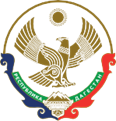 КОМИТЕТПО ВИНОГРАДАРСТВУ И АЛКОГОЛЬНОМУ РЕГУЛИРОВАНИЮРЕСПУБЛИКИ ДАГЕСТАН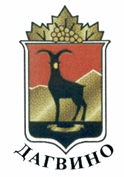 Утвержден Приказом Комитета по виноградарству и алкогольному регулированию Республики ДагестанОт                                г. №Приложение № 1К Порядку поступления в Комитет по виноградарству и алкогольному регулированию Республики Дагестан обращений, уведомлений и заявлений, являющихся основаниями для проведения заседаний Комиссии по соблюдению требований к служебному поведению государственных гражданских служащих Комитета по виноградарству и алкогольному регулированию Республики Дагестан и урегулированию конфликта интересовПредседателю Комиссии по соблюдению требований к служебному поведению государственных гражданских служащих Комитета по виноградарству и алкогольному регулированию Республики Дагестан и урегулированию конфликта интересов    ___________________________________                (инициалы, фамилия)От___________________________________      (фамилия, имя, отчество (при наличии), дата рождения, адрес места жительства)Приложение № 2К Порядку поступления в Комитет по виноградарству и алкогольному регулированию Республики Дагестан обращений, уведомлений и заявлений, являющихся основаниями для проведения заседаний Комиссии по соблюдению требований к служебному поведению государственных гражданских служащих Комитета по виноградарству и алкогольному регулированию Республики Дагестан и урегулированию конфликта интересовПредседателю Комиссии по соблюдению требований к служебному поведению государственных гражданских служащих Комитета по виноградарству и алкогольному регулированию Республики Дагестан и урегулированию конфликта интересов    ___________________________________                (инициалы, фамилия)От___________________________________      (фамилия, имя, отчество (при наличии), дата рождения, адрес места жительства)Приложение № 3К Порядку поступления в Комитет по виноградарству и алкогольному регулированию Республики Дагестан обращений, уведомлений и заявлений, являющихся основаниями для проведения заседаний Комиссии по соблюдению требований к служебному поведению государственных гражданских служащих Комитета по виноградарству и алкогольному регулированию Республики Дагестан и урегулированию конфликта интересовПредседателю Комиссии по соблюдению требований к служебному поведению государственных гражданских служащих Комитета по виноградарству и алкогольному регулированию Республики Дагестан и урегулированию конфликта интересов    ___________________________________                (инициалы, фамилия)От___________________________________      (фамилия, имя, отчество (при наличии), дата рождения, адрес места жительства)Приложение № 4К Порядку поступления в Комитет по виноградарству и алкогольному регулированию Республики Дагестан обращений, уведомлений и заявлений, являющихся основаниями для проведения заседаний Комиссии по соблюдению требований к служебному поведению государственных гражданских служащих Комитета по виноградарству и алкогольному регулированию Республики Дагестан и урегулированию конфликта интересовПредседателю Комиссии по соблюдению требований к служебному поведению государственных гражданских служащих Комитета по виноградарству и алкогольному регулированию Республики Дагестан и урегулированию конфликта интересов    ___________________________________                (инициалы, фамилия)От___________________________________      (фамилия, имя, отчество (при наличии), дата рождения, адрес места жительства)Приложение № 5К Порядку поступления в Комитет по виноградарству и алкогольному регулированию Республики Дагестан обращений, уведомлений и заявлений, являющихся основаниями для проведения заседаний Комиссии по соблюдению требований к служебному поведению государственных гражданских служащих Комитета по виноградарству и алкогольному регулированию Республики Дагестан и урегулированию конфликта интересовПредседателю Комиссии по соблюдению требований к служебному поведению государственных гражданских служащих Комитета по виноградарству и алкогольному регулированию Республики Дагестан и урегулированию конфликта интересов    ___________________________________                (инициалы, фамилия)От___________________________________      (фамилия, имя, отчество (при наличии), дата рождения, адрес места жительства)